Parish Office Summer EmploymentAny post secondary Student that would be interested in working in the Parish Office during July and August are asked to submit their resumes marked “Parish Office Summer Employment” to the Office.  Any positions available are subject to the approval of applications made by the parish to the Human Resources Student Programs 2022.  Applications for the positions must be submitted by May 20, 2022.Cemetery Summer EmploymentAny high school students (Grade X1 or X11) who may be interested in working at the Cemetery during July and August are asked to submit their resumes marked “Cemetery Summer Employment” to the Church Office. Any positions available are subject to the approval of application made by the parish to the Human Resources Student Programs 2022. Applications for the positions must be submitted by May 20, 2022.Vestry MeetingsRecently, the Vestry has met frequently because of the Easter Cycle and the Invitation to respond to questions regarding a Mission Survey for the Archdeaconry, etc. Our next Vestry Meeting will beThursday, May 26, 7:30 p.m. Please note the change in the time and date.Welcome to the AnglicanParish of St. John The EvangelistConception Bay South, NewfoundlandMay 15, 2022www.stjohntheevangelistnl.comFacebook: SJTE Topsail Office email:  sjtetopsail@nfld.net Office phone number: (709) 834-2336Priest-in-Charge Email: jotienoel@gmail.com Cell: (709) 325-2366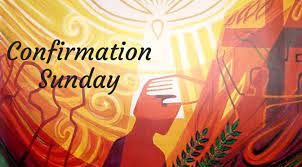 The Bulletin is given to the Glory of Godand in Loving Memory of:Gerald ScottBy Karen & John Rose and Helen & Frank BarnesOur Parish Mission StatementWe believe in nurturing a community of faith dedicated to inclusion, support and sharing the story of God's love with all people regardless of the stage of their spiritual journey. “I give you a new commandment: Love each other. Just as I have loved you, so you also must love each other.”One of the first leaders for the Christian faith, Tertullian, said that this was the major reason why the church defeated the Roman Empire without firing a shot or raising a single platoon. The world looked at the church and exclaimed, “See how these Christians love each other.” Alas, too many now say, “See how these Christians fight like cats and dogs with each other.” If we love Jesus, we are commanded to love fellow followers of Jesus. If we cannot somehow find a way to love Jesus’ friends, we’ll never figure out how to love Jesus.In my experience, John gets it right. Relationships among Christians may be the toughest love assignment Jesus gives us. I know that I have found it easier to have positive feelings for people over the sea and across the world than for some of my fellow Christians at the annual church meeting! It is tough to love fellow Christians, especially when engaged in fierce disagreements with fellow Christians about doctrine or social issues. To be fair, John does not have Jesus say that loving each other in the church means that there will not be acrid disagreements with each other. I have seen marriages that were so weak, the couple could not have a good argument. Churches can be like that, too. Let us note that Jesus does not command us to just get along with each other or tolerate each other. Christ’s people must love each other as deeply as he loves us. Note that, in the service of marriage, the priest does not ask, “John, do you feel like you love Jane?” The question is, “John, will you love Jane?”Love is here being defined as an act of the will, something we decide to do, a gift that we promise to give by grace. Jesus has commanded us to love. So, the question for me and for you is: will we obey that command? 									            Reverend Jotie, T.S.S.F.God of glory,whose Beloved took the shadowed road of deathand found life in the darkness:may his love be our law, so that, undimmed by fear,we may witness to the power of new birth,through Jesus Christ,the first-born from the dead. Amen. (Prayers for an Inclusive Church)This morning we take great pleasure to welcome our Bishop, Samuel Rose, who will be officiating at the sacrament of Confirmation.We offer thanks to our Confirmation Instructors, Iain Hollett and Leanne Squire, who have facilitated our Confirmation preparations. We are pleased to present the following candidates to our bishop forConfirmation: John Michael Ryan, Marianne Pearl Collins, Alexis Patricia Cooper, Jayla Geri Lynn Hicks and Benjamin William Clare Hollett.Almighty and everliving God,let your fatherly hand ever be over these your servants;let your Holy Spirit ever be with them;and so lead them in the knowledge and obedience of your word,that they may serve you in this life,and dwell with you in the life to come;through Jesus Christ our Lord. Amen.Tri-Diocesan IntercessionsParish of Grand Falls	Rector – The Rev. Robin Trevors	 Parish of Green IslandPriest-in-Charge - Rev. Vernon ShortPeople who are sick who have asked us to pray for themMichael C., Eleanor M., Fred T., Hilda S., Curtis L., Paul C.A donation has been given to the Glory of God and in Loving Memory of Departed Members of the Queen Victoria Lodge #218We acknowledge and congratulate Audrey Mercer, a Silver Cross Mother (of the late Charlie Mercer), who was officially greeted by Her Honour, The Lieutenant Governor, Judy Foote, at the Battle of the Atlantic Remembrance Ceremony held at the C.B.S. Monument of Honour on Sunday, May 1, 2022.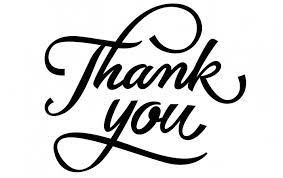 Thank you to all that helped make our Flea Market on Saturday, May 14th a great success!  We appreciate your dedication and support.